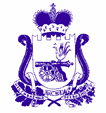 АДМИНИСТРАЦИЯ  муниципального  образования«Духовщинский  район»  Смоленской  областиПОСТАНОВЛЕНИЕот 15.04.2020  № 120В целях реализации Федерального закона от 24.07.2007 № 209-ФЗ 
«О развитии малого и среднего предпринимательства в Российской Федерации», Администрация муниципального образования «Духовщинский район» Смоленской областиПОСТАНОВЛЯЕТ:1. Утвердить прилагаемое Положение о порядке и условиях предоставления 
в аренду объектов муниципальной собственности муниципального образования «Духовщинский район» Смоленской области, включенных в Перечень муниципального имущества муниципального образования «Духовщинский район» Смоленской области, предназначенного для предоставления во владение и (или) в пользование субъектам малого и среднего предпринимательства и организациям, образующим инфраструктуру поддержки субъектов малого и среднего предпринимательства.2. Обнародовать настоящее постановление путем размещения 
на информационном стенде на первом этаже здания Администрации муниципального образования «Духовщинский район» Смоленской области, а также разместить на официальном сайте Администрации муниципального образования «Духовщинский район» Смоленской области в информационно-телекоммуникационной сети «Интернет» (http://duhov.admin-smolensk.ru/).3. Настоящее постановление вступает в силу со дня, следующего за днем 
его обнародования.ПОЛОЖЕНИЕо порядке и условиях предоставления в аренду объектов муниципальной собственности муниципального образования «Духовщинский район» Смоленской области, включенных в Перечень муниципального имущества муниципального образования «Духовщинский район» Смоленской области, предназначенного для предоставления во владение и (или) в пользование субъектам малого и среднего предпринимательства и организациям, образующим инфраструктуру поддержки субъектов малого и среднего предпринимательства(далее - Положение)1. Общие положения1.1. Настоящим Положением в соответствии с Гражданским кодексом Российской Федерации, Положением о порядке владения, пользования 
и распоряжения муниципальным имуществом муниципального образования «Духовщинский район» Смоленской области, утвержденным решением Духовщинского районного Совета депутатов от 27.02.2015 № 17 (в редакции решений Духовщинского районного Совета депутатов от 25.12.2015 № 80, от 29.03.2019 № 16), устанавливаются правила предоставления в аренду объектов муниципальной собственности муниципального образования «Духовщинский район» Смоленской области, включенных в Перечень муниципального имущества муниципального образования «Духовщинский район» Смоленской области, предназначенного для предоставления во владение и (или) в пользование субъектам малого и среднего предпринимательства и организациям, образующим инфраструктуру поддержки субъектов малого и среднего предпринимательства, утвержденный постановлением Администрации муниципального образования «Духовщинский район» Смоленской области от 06.08.2019 № 216 (далее соответственно - объекты, перечень), а также льготы для субъектов малого 
и среднего предпринимательства, занимающихся социально значимыми видами деятельности.1.2. Объекты предоставляются в аренду исключительно субъектам малого и среднего предпринимательства, соответствующим требованиям, установленным Федеральным законом от 24.07.2007 № 209-ФЗ «О развитии малого и среднего предпринимательства в Российской Федерации», сведения о которых содержатся 
в едином реестре субъектов малого и среднего предпринимательства, а также организациям, образующим инфраструктуру поддержки субъектов малого 
и среднего предпринимательства.1.3. Заключение договоров аренды объектов (далее - договоры аренды) осуществляется по результатам торгов на право заключения договоров аренды, если иное не предусмотрено законодательством Российской Федерации.Участниками торгов на право заключения договоров аренды объектов могут быть исключительно юридические и физические лица, относящиеся в соответствии с Федеральным законом от 24.07.2007 № 209-ФЗ «О развитии малого и среднего предпринимательства в Российской Федерации» к субъектам малого и среднего предпринимательства и организациям, образующим инфраструктуру поддержки субъектов малого и среднего предпринимательства (далее - заинтересованные лица).1.4. Объекты предоставляются в аренду на срок 5 лет, если иное 
не предусмотрено законодательством Российской Федерации. Срок договора может быть уменьшен на основании поданного до заключения такого договора заявления лица, приобретающего права владения и (или) пользования. По истечении срока действия договора аренды он подлежит расторжению.1.5. Арендодателем объектов выступает Администрация муниципального образования «Духовщинский район» Смоленской области (далее - Администрация).2. Оформление решения о предоставлении в аренду объекта2.1. Для предоставления в аренду объекта заинтересованное лицо представляет в Администрацию письменное обращение (далее - обращение).В обращении должны быть указаны данные об объекте, содержащиеся 
в утвержденном перечне.2.2. В случае если указанный в обращении объект свободен от имущественных прав субъектов малого и среднего предпринимательства, Администрацией в течение 30 рабочих дней после получения обращения подготавливается и вносится в установленном порядке проект распоряжения Администрации муниципального образования «Духовщинский район» Смоленской области о проведении торгов на право заключения договора аренды объекта.2.3. В случае предоставления в соответствии с законодательством Российской Федерации в аренду объекта без проведения торгов к заявлению заинтересованного лица (если заинтересованное лицо является юридическим лицом) должны быть приложены:- подлинники (для предъявления) и копии (для приобщения к делу) учредительных документов (положение, устав) со всеми действующими изменениями и дополнениями;- подлинник (для предъявления) и копия документа (для приобщения к делу), подтверждающего полномочия лица, заключающего договор аренды от имени юридического лица.Заинтересованное лицо вправе представить по собственной инициативе подлинники (для предъявления) и копии (для приобщения к делу) следующих документов:а) для юридических лиц:- выписки из Единого государственного реестра юридических лиц;- документов, подтверждающих факт внесения записи о юридическом лице в Единый государственный реестр юридических лиц;б) для индивидуальных предпринимателей:- выписки из Единого государственного реестра индивидуальных предпринимателей;- свидетельства о постановке на учет физического лица в налоговом органе;- документов, подтверждающих факт внесения записи об индивидуальном предпринимателе в Единый государственный реестр индивидуальных предпринимателей.Администрация в течение 30 рабочих дней после получения обращения:- подготавливает и вносит в установленном порядке проект постановления Администрации муниципального образования «Духовщинский район» Смоленской области о предоставлении в аренду;- извещает заинтересованное лицо об отказе в предоставлении в аренду объекта.2.4. Администрация направляет заинтересованному лицу мотивированный отказ в предоставлении в аренду объекта в случаях:- непредставления либо представления не в полном объеме документов, указанных в пункте 2.3 настоящего Положения;- принятия решения об исключении объекта из перечня;- неисполнения заинтересованным лицом обязательств по ранее заключенному договору аренды, установленного судебными актами.3. Договор аренды объекта3.1. В договоре аренды указывается на то, что:а) арендатор по истечении срока действия договора аренды не имеет преимущественного права перед другими лицами на заключение договора аренды 
на новый срок;б) арендатор не вправе сдавать арендованный объект в субаренду;в) расходы по содержанию арендованного объекта не входят в состав арендной платы, определенной договором аренды, и включают в себя плату 
за эксплуатационные, коммунальные и необходимые административно-хозяйственные услуги.Договоры на эксплуатационные, коммунальные и необходимые административно-хозяйственные услуги заключаются арендатором с организациями, предоставляющими указанные услуги.3.2. Сдача объекта в аренду осуществляется после заключения договора аренды в установленном законодательством Российской Федерации порядке. 
При этом сторонами оформляется акт приема-передачи.3.3. По объектам, являющимся объектами культурного наследия (памятниками истории и культуры), договоры аренды заключаются в соответствии с настоящим Положением с оформлением арендатором с органом исполнительной власти Смоленской области, уполномоченным в области охраны объектов культурного наследия, охранного обязательства.3.4. Договор аренды может быть, досрочно расторгнут по инициативе арендодателя без согласия арендатора по основаниям и в порядке, предусмотренным договором аренды и законодательством Российской Федерации.4. Арендная плата4.1. Годовая арендная плата за пользование объектом рассчитывается индивидуально для каждого объекта.4.2. Оценка рыночной стоимости передаваемого в аренду объекта и рыночной величины годовой арендной платы за пользование объектом осуществляется в соответствии с Федеральным законом от 29.07.1998 № 135-ФЗ «Об оценочной деятельности в Российской Федерации» оценщиком, имеющим лицензию 
на осуществление указанного вида деятельности, и отражается в отчете об оценке имущества.4.3. Арендная плата подлежит перечислению арендатором за каждый календарный месяц не позднее 10-го числа месяца, за который производится оплата.4.4. Для субъектов малого и среднего предпринимательства, осуществляющих социально значимые виды деятельности, иные установленные муниципальными программами (подпрограммами) приоритетные виды деятельности, устанавливается льгота в качестве понижающего коэффициента, равного:- в первый год аренды -0,4;- во второй год аренды -0,6;- в третий год аренды -0,8;- в четвёртый год аренды и далее -1.Указанный понижающий коэффициент применяется при условии заключения договора аренды на срок 5 лет и более.В случае заключения договора аренды на срок до 5 лет понижающий коэффициент не применяется.4.5. Начальная цена торгов на право заключения договора аренды равна величине годовой арендной платы за пользование объектом.Величина годовой арендной платы за пользование объектом (А) устанавливается в рублях и определяется по следующей формуле:, где:Ад - доходная величина годовой арендной платы за пользование объектом (чистый доход от сдачи объекта в аренду), которая равна рыночной величине годовой арендной платы за пользование объектом;Соц - величина размера возмещаемых арендатором затрат, произведенных при оценке рыночной величины годовой арендной платы за пользование объектом;Инф - уровень инфляции (в процентах), установленный федеральным законом 
о федеральном бюджете на очередной финансовый год. В первый год пользования объектом составляющая Инф устанавливается равной нулю;Кп - понижающий коэффициент.Понижающий коэффициент устанавливается для субъектов малого и среднего предпринимательства, осуществляющих в соответствии с Общероссийским классификатором видов экономической деятельности, утвержденным Приказом Федерального агентства по техническому регулированию и метрологии от 31.01.2014 № 14-ст, социально значимые виды деятельности в качестве основного вида деятельности по следующим разделам:- раздел A. Сельское, лесное хозяйство, охота, рыболовство и рыбоводство (класс 01);- раздел C. Обрабатывающие производства;- раздел F. Строительство;- раздел G. Торговля оптовая и розничная; ремонт автотранспортных средств 
и мотоциклов;- раздел I. Деятельность гостиниц и предприятий общественного питания.Понижающий коэффициент в отношении субъектов малого и среднего предпринимательства, осуществляющих социально значимые виды деятельности, применяется, если социально значимый вид деятельности, является основным видом деятельности в соответствии с выпиской из Единого государственного реестра юридических лиц (Единого государственного реестра индивидуальных предпринимателей).Понижающий коэффициент для субъектов малого и среднего предпринимательства, не являющихся сельскохозяйственными кооперативами или не осуществляющих социально значимые виды деятельности, не применяется.Величина годовой арендной платы за пользование объектом по долгосрочным договорам аренды объектов, начиная с третьего года пользования объектом (Аn), устанавливается в рублях и определяется по следующей формуле:Аn=Аn-1×(1+0,01×Инф)×Кп, где:Аn-1 - величина годовой арендной платы за пользование объектом по долгосрочным договорам аренды объектов за предыдущий год.4.6. В случае установления льготы, предусмотренной пунктом 4.4 настоящего Положения, арендодатель в течение срока действия договора аренды объекта при перерасчете арендной платы проверяет соответствие арендатора требованиям, установленным пунктами 4.4, 4.5 настоящего Положения, в целях применения (неприменения) указанной льготы.Об утверждении Положения 
о порядке и условиях предоставления в аренду объектов муниципальной собственности муниципального образования «Духовщинский район» Смоленской области, включенных в Перечень муниципального имущества муниципального образования «Духовщинский район» Смоленской области, предназначенного для предоставления во владение и (или) в пользование субъектам малого 
и среднего предпринимательства 
и организациям, образующим инфраструктуру поддержки субъектов малого и среднего предпринимательстваГлава муниципального образования «Духовщинский район»Смоленской областиБ.В. ПетифоровУТВЕРЖДЕНОпостановлением Администрации муниципального образования «Духовщинский район» Смоленской областиот 15.04.2020  № 120